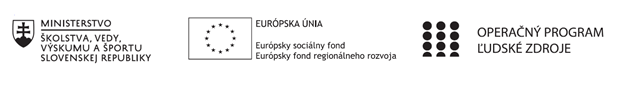 Štvrťročná správa o činnosti pedagogického zamestnanca pre štandardnú stupnicu jednotkových nákladov „hodinová sadzba učiteľa/učiteľov podľa kategórie škôl (ZŠ, SŠ) - počet hodín strávených vzdelávacími aktivitami („extra hodiny“)“Operačný programOP Ľudské zdroje Prioritná os1 Vzdelávanie PrijímateľStredná odborná škola techniky a služieb, Tovarnícka 1609, TopoľčanyNázov projektuZvýšenie kvality odborného vzdelávania a prípravy na Strednej odbornej škole techniky a služiebKód ITMS ŽoP 312011AGX9Meno a priezvisko pedagogického zamestnancaMgr. Ondrej BenkoDruh školy Stredná škola – SOŠ TaS, Tovarnícka 1609, TopoľčanyNázov a číslo rozpočtovej položky rozpočtu projektu4.6.1  Štandardná stupnica jednotkových nákladov ,,hodinová sadzba učiteľa SŠ – zvýšené hodiny strávené vzdelávacími aktivitami (extra hodiny)"Obdobie vykonávanej činnosti01.01.2021 – 31.03.2021Správa o činnosti:    Názov vzdelávacej aktivity – extra hodina :  Cvičenia z elektronikyPredmet sa vyučuje v triedach :  I.T –  elektrotechnika- elektronické zariadenia,                                                      I.S – strojárstvo - výroba, montáž a opravy                                                                prístrojov, strojov a zariadení                                                    II.S –  elektrotechnika- elektronické zariadenia,                                                                strojárstvo - výroba, montáž a opravy                                                                prístrojov, strojov a zariadeníCieľom aktivity je zlepšiť výsledky žiakov v oblasti prírodovednej gramotnosti  prostredníctvom uplatnenia extra hodín a realizáciou aktivít mimoškolskej činnosti a vzdelávania a kooperácie pedagogických a odborných zamestnancov.Pri vyučovaní tohto predmetu sa použili aktivizujúce , názorno - demonštratívne , aplikačné a praktické metódy vyučovania na získanie požadovaných zručností. Január– odučené témy dištančnou formouŽiaci využívali pre online vyučovanie počítačový program MS Teams a EduPage. Trieda I.S, I.T Cvičenia z elektroniky                                                         Počet – 4 hodiny14.1.2021 Druhy dosiek plošných spojov - názorná ukážka a vysvetlenie významu / funkcie dvojvrstvových plošných spojov (1 hodina)15.1.2021 Návrh dosiek plošných spojov – názorná ukážka návrhu plošného spoja podľa vytvorenej schémy zapojenia lineárneho napájacieho zdroja (1 hodina)28.1.2021 Práca s doskami plošných spojov - návrh a výroba  dosky plošných spojov (1 hodina)29.1.2021 SMD stavebnica - predvedenie si rôznych vyhotovení SMD súčiastok s objasnením manipulácie pri práci (1 hodina) Trieda II.S Cvičenia z elektroniky                                                               Počet – 3 hodiny14.1.2021 Práca s doskami plošných spojov – návrh a výroba  dosky plošných spojov (1 hodina) 20.1.2021 SMD stavebnica - predvedenie si rôznych vyhotovení SMD súčiastok s objasnením manipulácie pri práci (1 hodina) 28.1.2021 SMD stavebnica - práca s SMD súčiastkami (1 hodina) Február– odučené témy dištančnou formouŽiaci využívali pre online vyučovanie počítačový program MS Teams a EduPage. Trieda I.S, I.T Cvičenia z elektroniky                                                              Počet – 4 hodiny11.2.2021 SMD stavebnica - práca s SMD súčiastkami (1 hodina)12.2.2021 Elektrický svetelný obvod s prepínačom - práca s elektrotechnickou stavebnicou (1 hodina)25.2.2021 Obvod poruchovej signalizácie -  práca s elektrotechnickou stavebnicou (1 hodina)26.2.2021 Obvod húkačky s premenlivou výškou tónu s varovnými svetlami -  práca s elektrotechnickou stavebnicou (1 hodina)Trieda II.S Cvičenia z elektroniky                                                                 Počet – 4 hodiny3.2.2021 Elektrický svetelný obvod s prepínačom -  práca s elektrotechnickou stavebnicou (1 hodina)11.2.2021 Obvod poruchovej signalizácie -  práca s elektrotechnickou stavebnicou (1 hodina)17.2.2021 Obvod húkačky s premenlivou výškou tónu s varovnými svetlami -  práca     s elektrotechnickou stavebnicou (1 hodina) 25.2.2021 Obvod cesty najmenšieho odporu -  práca s elektrotechnickou stavebnicou (1 hodina) Marec– odučené témy dištančnou formouŽiaci využívali pre online vyučovanie počítačový program MS Teams. Trieda I.S, I.T Cvičenia z elektroniky                                                          Počet – 4 hodiny 11.3.2021 Obvod cesty najmenšieho odporu - práca s elektrotechnickou stavebnicou (1 hodina) 12.3.2021 Obvod jednoduchého tranzistorového zosilňovača - práca s elektrotechnickou stavebnicou (1 hodina)25.3.2021 Obvod schodiskového osvetlenia - práca s elektrotechnickou stavebnicou (1 hodina) 26.3.2021 Obvod schodiskového osvetlenia - práca s elektrotechnickou stavebnicou (1 hodina) Trieda II.S Cvičenia z elektroniky                                                                Počet – 4 hodiny11.3.2021 Obvod jednoduchého tranzistorového zosilňovača - práca s elektrotechnickou stavebnicou (1 hodina)17.3.2021 Obvod schodiskového osvetlenia - práca s elektrotechnickou stavebnicou (1 hodina)25.3.2021 Obvod schodiskového osvetlenia - práca s elektrotechnickou stavebnicou (1 hodina)31.3.2021 Obvod tranzistorového oscilátora – bzučiak - práca s elektrotechnickou stavebnicou (1 hodina)Zoznam extra hodín odučených dištančným vzdelávaním v mesiaci január:14.1.2021    - Cvičenia z elektroniky I.T, I.S   (online)14.1.2021    - Cvičenia z elektroniky II.S (online) 15.1.2021    - Cvičenia z elektroniky I.T, I.S (online)20.1.2021    - Cvičenia z elektroniky II.S (online)28.1.2021    - Cvičenia z elektroniky I.T, I.S (online)28.1.2021    - Cvičenia z elektroniky II.S (online)29.1.2021    - Cvičenia z elektroniky I.T, I.S (online)Zoznam extra hodín odučených dištančným vzdelávaním v mesiaci február:3.2.2021      - Cvičenia z elektroniky II.S (online)11.2.2021    - Cvičenia z elektroniky I.T, I.S (online)11.2.2021    - Cvičenia z elektroniky II.S (online, EduPage)12.2.2021    - Cvičenia z elektroniky I.T, I.S (online, EduPage)17.2.2021    - Cvičenia z elektroniky II.S (online, EduPage)25.2.2021    - Cvičenia z elektroniky I.T, I.S (EduPage) 25.2.2021    - Cvičenia z elektroniky II.S (EduPage)26.2.2021    - Cvičenia z elektroniky I.T, I.S (online, EduPage)Zoznam extra hodín odučených dištančným vzdelávaním v mesiaci marec:11.3. 2021    - Cvičenia z elektroniky II.S (online, EduPage)11.3.2021    - Cvičenia z elektroniky I.T, I.S (online, EduPage)12.3.2021    - Cvičenia z elektroniky I.T, I.S (online, EduPage)17.3.2021    - Cvičenia z elektroniky II.S (online, EduPage)25.3.2021    - Cvičenia z elektroniky I.T, I.S (online, EduPage)25.3.2021    - Cvičenia z elektroniky II.S (online)26.3.2021    - Cvičenia z elektroniky I.T, I.S (online)31.3.2021    - Cvičenia z elektroniky II.S (online, EduPage)Popis extra hodín odučených dištančnou formou v mesiaci január:14.1.2021  - I.T, I.S téma Druhy dosiek plošných spojov, formou online hodiny predvedená konštrukcia dosky plošného spoja (DPS). Predvedenie rôznych druhov DPS, objasnenie funkcie a významu DPS. Názorná ukážka predvedenie schémy zapojenia do rozloženia súčiastok na DPS.14.1.2021  - II.S téma Práca s doskami plošných spojov, formou online hodiny predvedené vytvorenie DPS pomocou fotocitlivého materiálu. 15.1.2021 – I.T, I.S téma Návrh dosiek plošných spojov, formou online hodiny predvedený a vysvetlený postup návrhu plošného spoja podľa vytvorenej schémy zapojenia lineárneho napájacieho zdroja s použitím parametrov reálnych elektrických a elektronických prvkov.20.1.2021 – II.S téma SMD stavebnica, formou online hodiny predvedené náradie a pomôcky potrebné pre prácu s SMD súčiastkami. Predvedenie si rôznych vyhotovení SMD súčiastok s objasnením rôznej manipulácie pri práci.28.1.2021 – II.S téma SMD stavebnica, formou online hodiny predvedená práca s SMD súčiastkami pri spájkovaní na DPS a pri odspájkovaní. 28.1.2021 – I.T, I.S téma Práca s doskami plošných spojov, formou online hodiny predvedené vytvorenie DPS pomocou fotocitlivého materiálu.29.1.2021 – I.T, I.S téma SMD stavebnica, formou online hodiny predvedené náradie a pomôcky potrebné pre prácu s SMD súčiastkami. Predvedenie si rôznych vyhotovení SMD súčiastok s objasnením rôznej manipulácie pri práci.Popis extra hodín odučených dištančnou formou v mesiaci február:3.2.2021 – II.S téma Elektrický svetelný obvod s prepínačom, formou online hodiny predvedená práca s elektrotechnickou stavebnicou spojená s objasnením činnosti obvodu, diagnostikovaním prvkov obvodu a využitím v technickej praxi.11.2.2021 – I.T, I.S téma SMD stavebnica, formou online hodiny predvedená práca s SMD súčiastkami pri spájkovaní na DPS a pri odspájkovaní.11.2.2021 – II.S téma Obvod poruchovej signalizácie, formou online hodiny predvedená práca s elektrotechnickou stavebnicou spojená s objasnením činnosti obvodu, ktorého úlohou je stráženie správnej funkcie sledovaného zariadenia, diagnostikovaním prvkov obvodu a využitím ho v technickej praxi.12.2.2021 – I.T, I.S téma Elektrický svetelný obvod s prepínačom, formou online hodiny predvedená práca s elektrotechnickou stavebnicou spojená s objasnením činnosti obvodu, diagnostikovaním prvkov obvodu a využitím v technickej praxi.17.2.2021 – II.S téma Obvod húkačky s premenlivou výškou tónu s varovnými svetlami, formou online hodiny predvedená práca s elektrotechnickou stavebnicou spojená s objasnením činnosti obvodu, diagnostikovaním prvkov obvodu a využitím v technickej praxi. 25.2.2021 – I.T, I.S téma Obvod poruchovej signalizácie, pomocou EduPage, grafického programu a textového procesora praktická činnosť s elektrotechnickou stavebnicou. 25.2.2021 – II.S téma Obvod cesty najmenšieho odporu, pomocou EduPage, grafického programu a textového procesora praktická činnosť s elektrotechnickou stavebnicou.26.2.2021 – I.T, I.S téma Obvod húkačky s premenlivou výškou tónu s varovnými svetlami, formou online hodiny predvedená práca s elektrotechnickou stavebnicou spojená s objasnením činnosti obvodu, diagnostikovaním prvkov obvodu a využitím v technickej praxi.Popis extra hodín odučených dištančnou formou v mesiaci marec:11.3. 2021  - II.S téma Obvod jednoduchého tranzistorového zosilňovača, formou online hodiny predvedená práca s elektrotechnickou stavebnicou spojená s objasnením činnosti obvodu, diagnostikovaním prvkov obvodu a využitím v technickej praxi. Následná samostatná práca žiakov pomocou EduPage.11.3.2021 - I.T, I.S téma Obvod cesty najmenšieho odporu, formou online hodiny predvedená práca s elektrotechnickou stavebnicou spojená s objasnením činnosti obvodu, diagnostikovaním prvkov obvodu a využitím v technickej praxi. Následná samostatná práca žiakov pomocou EduPage.12.3.2021 – I.T, I.S téma Obvod jednoduchého tranzistorového zosilňovača, formou online hodiny predvedená práca s elektrotechnickou stavebnicou spojená s objasnením činnosti obvodu, diagnostikovaním prvkov obvodu a využitím v technickej praxi. Následná samostatná práca žiakov pomocou EduPage.17.3.2021 – II.S téma Obvod schodiskového osvetlenia, formou online hodiny predvedená práca s elektrotechnickou stavebnicou spojená s objasnením činnosti obvodu, diagnostikovaním prvkov obvodu a využitím v technickej praxi. Následná samostatná práca žiakov pomocou EduPage.25.3.2021 – I.T, I.S téma Obvod schodiskového osvetlenia, formou online hodiny predvedená práca s elektrotechnickou stavebnicou spojená s objasnením činnosti obvodu, diagnostikovaním prvkov obvodu a využitím v technickej praxi. Následná samostatná práca žiakov pomocou EduPage.25.3.2021 – II.S téma Obvod schodiskového osvetlenia, formou online hodiny predvedená diagnostika nasimulovaných porúch v obvode zapojeného prostredníctvom elektronickej stavebnice s využitím poznatkov z predošlej online hodiny počas ktorej sme zapojenie prakticky realizovali .26.3.2021 – I.T, I.S téma Obvod schodiskového osvetlenia, formou online hodiny predvedená diagnostika nasimulovaných porúch v obvode zapojeného prostredníctvom elektronickej stavebnice s využitím poznatkov z predošlej online hodiny počas ktorej sme zapojenie prakticky realizovali .31.3.2021 – II.S téma Obvod tranzistorového oscilátora – bzučiak, formou online hodiny predvedená práca s elektrotechnickou stavebnicou spojená s objasnením činnosti obvodu, diagnostikovaním prvkov obvodu a využitím v technickej praxi. Následná samostatná práca žiakov pomocou EduPage.Spolu odučené hodiny za mesiac január, február, marec:I.T, I.S – 12 hodínII.S – 11 hodín Vypracoval (meno, priezvisko, dátum)Mgr. Ondrej Benko, 31.3.2021PodpisSchválil (meno, priezvisko, dátum)Mgr. Miloš Kováč, 31.3.2021Podpis